                             MCKENZIE SPECIAL SCHOOL DISTRICT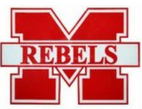                                                                                                                        114 BELL AVE.                                                      MCKENZIE, TN 38201                                                         O: 731-352-2246      F: 731-352-7550Spectator Code of ConductInstances of disruptive behavior by spectators at school-sponsored events lessens the educational value of the activity and results in a loss of esteem for the participants and those in attendance. Therefore, McKenzie Special School District expects spectators to conduct themselves with the highest level of decorum. Designated personnel shall remove those engaging in unruly behavior, which consists of, but is not limited to: 1. Using foul or obscene gestures or language directed to those participating in the event or spectating;2. Disrupting the event in any manner; 3. Using alcohol or tobacco while attending the event; or4. Exhibiting unsportsmanlike conduct that is not reflective of appropriate behavior toward another individual.Spectators who engage in unruly behavior and are ejected by the contest’s assigned game official(s) will be subject to the following disciplinary actions for each specific school year:1. First offense: The spectator shall be banned from attending all MSSD school-sponsored athletic events for a minimum period of 1 week (7 calendar days) and be required to reimburse the school prior to returning to any school athletic event for any fines* the school is responsible for paying as a result of the spectator’s behavior. 2. Second offense: The spectator shall be banned from attending all MSSD school-sponsored athletic events for a minimum period of 1 month (30 calendar days) and be required to reimburse the school prior to returning to any school athletic event for any fines* the school is responsible for paying as a result of the spectator’s behavior. 3. Third offense: The spectator shall be banned from attending all MSSD school-sponsored athletic events for a minimum period of 1 year and be required to reimburse the school prior to returning to any school athletic event for any fines* the school is responsible for paying as a result of the spectator’s behavior.If a school’s game administrator or other school/district staff member ejects a spectator prior to the contest’s assigned official(s) requesting an ejection, and a fine is not imposed on the school, the spectator will still be banned for the designated time period as noted previously for each offense. All spectator suspensions begin the day following the ejection. After each offense, the spectator will be asked to meet with the School Principal to discuss his/her behavior and review expectations. The Director of Schools shall be notified if a spectator is ejected from a school-sponsored event. *The Tennessee Secondary Schools Athletic Association (TSSAA) fines membership schools $250.00 for any spectator who comes onto the field/floor during an incident or is ejected due to unsportsmanlike conduct at an athletic contest.  